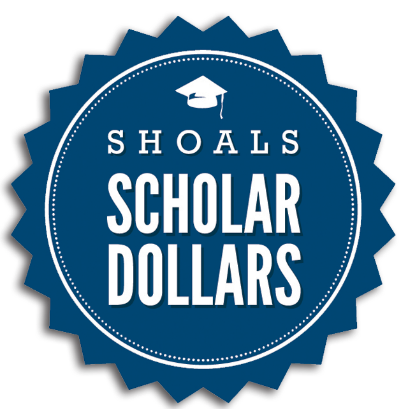 Please carefully read and complete the application filling in ALL blanks.  Please type or print clearly.APPLICATIONName ________________________________________________________________________________		Last 			First			Middle  			Preferred name  Grade __________		Age ________		School _________________________________Nominee’s Parents/Guardian _____________________________________________________________Nominee’s Complete Mailing Address ______________________________________________________Nominee’s Cell # ___________________________	Parent’s Cell # ___________________________Nominee’s Email Address (school) _________________________________________________________Nominee’s Personal Email Address ________________________________________________________Parent’s email address __________________________________________________________________*I give permission for the nominee to participate in the Shoals Student of the Year Awards Ceremony.  I also give Shoals Scholar Dollars permission to use my child’s name and/or likeness on television, video, print, internet and all other forms of media in the event he/she is selected as the school winner for the Shoals Area winnerParent/Guardian Signature _______________________________________	Date _______________Check Box of Application Requirements:____ Application is completely filled out – nothing left blank____ Two letters of recommendation (one from school/one from outside school or family) are attached.____ Maximum 300 word essay attached____ Application signed by parent/guardian____ Application has been submitted to School Committee Chairperson by deadline____ Application has been signed by Committee Chairperson____ School winner’s application must be received by Shoals Scholar Dollars by January 31, 2023 at 5:00 pm (faxed applications will NOT be accepted – no exceptions)THESE SECTIONS ARE TO BE COMPLETED BY NOMINEE: (PLEASE PRIORITIZE AND LIMIT EACH OF THE RESPONSES TO THE BLANKS PROVIDED.LEADERSHIP:  List all elected or appointed leadership positions held in school and community.  Only list the positions where you were directly responsible for directing or motivating others.  (Club/class officer, committee chairperson, athletic/band captain, any community leader)COMMUNITY SERVICE:  List all activities in which you have participated that demonstrate a contribution to the school or community (Boy/Girl Scouts, volunteer groups, library/hospital/animal shelter volunteer, peer model or leader in church/community organization.RECOGNITIONS/AWARDS:  List any honors you have received – academic honors, awards, recognitions, student ambassador, any other accomplishmentsESSAY:  In 300 words or less, tell us why you should be the Shoals Student of the Year:___________________________________________________________________________________________________________________________________________________________________________________________________________________________________________________________________________________________________________________________________________________________________________________________________________________________________________________________________________________________________________________________________________________________________________________________________________________________________________________________________________________________________________________________________________________________________________________________________________________________________________________________________________________________________________________________________________________________________________________________________________________________________________________________________________________________________________________________________________________________________________________________________________________________________________________________________________________________________________________________________________________________________________________________________________________________________________________________________________________________________________________________________________________________________________________________________________________________________________________________________________________________________________________________________________________________________________________________________________________________________________________________________________________________________________________________________________________________________________________________________________________________________GET TO KNOW YOU QUESTIONS:If someone came to the Shoals that had NEVER been here before, what ONE place would you carry this person to visit that best highlights our area and why do you believe this?__________________________________________________________________________________________________________________________________________________________________________What do you most enjoy about your school?_______________________________________________________________________________________________________________________________________________________________________________________________________________________________________________________________What are some interesting facts about you that you want us to know about?__________________________________________________________________________________________________________________________________________________________________________What are your plans for after high school?__________________________________________________________________________________________________________________________________________________________________________Who has had the biggest influence on your life and why?__________________________________________________________________________________________________________________________________________________________________________Each school’s winner will meet on FEBRUARY???? At the Shoals Chamber of Commerce and have interviews with the selection committee on MARCH 16, 2023 at the Shoals Chamber.  In addition, each school winner will be recognized at the 2023 Student of the Year Banquet, be pictured on billboards across the Shoals Area, be featured on our social media with individual stories, have an article in the Times Daily, and help participate in fund raising efforts at your own school.  In addition, prize packages and speaking opportunities, along with volunteer hours are available to all 17 school winners.Nominee’s Signature _________________________________________		Date _______________TO BE COMPLETED BY SCHOOL CHAIRPERSON:Has the nominee maintained at least a 2.5 GPA on a 4.0 scale?	_______________Has the nominee maintained a 98% attendance in school?	_______________Has the nominee maintained a good discipline record?		_______________Is the nominee a US Citizen?						_______________Names/Signatures of School Team:Name ______________________		Signature ___________________________	Name ______________________		Signature ___________________________Name ______________________		Signature ___________________________Name ______________________		Signature ___________________________Name ______________________		Signature ___________________________I certify that all proceedings and procedures were in keeping with the format submitted by the 2023 Shoals Scholar Dollars Student of the Year committee.Chairperson Name _________________________________________________________Chairperson Signature _______________________________________________________Date ____________________________-------------------------------------------------------------------------------------------------------------------------------Date and Time Received by Shoals Scholar Dollars _____________________________________THIS PAGE IS TO BE KEPT BY EACH SCHOOL NOMINEE:IMPORTANT DATES/INFORMATION:FEBRUARY 22, 2023 – ALL SCHOOL WINNERS WILL MEET AT THE SHOALS CHAMBER FOR DETAILS ON THIS YEAR’S AWARD CEREMONY.  THIS IS ALSO WHEN YOU WILL INTERVIEW WITH THE TIMES DAILY AND YOU WILL HAVE PICTURES MADE.  THIS WILL LAST MOST OF THE SCHOOL DAY.MARCH 15, 2023 – THIS IS THE INTERVIEW DAY IN FRONT OF THE SELECTION COMMITTEE.  YOU WILL CHOOSE A 20 MINUTE TIME SLOT AND COME IN FOR YOUR INTERVIEW.APRIL 20, 2023 – THIS IS THE DAY OF THE STUDENT OF THE YEAR AWARDS CEREMONY.  YOU WILL HAVE THE DAY TO COME AND DECORATE YOUR TABLE.  THE BANQUET WILL BE THAT NIGHT AT THE MARRIOTT CONFERENCE CENTER.JUNE 16, 2023 – JUNE JUBILEE GOLF TOURNAMENT (I WILL NEED VOLUNTEERS FOR THIS DATE)OCTOBER 13-14, 2023 – DRAGON BOAT FESTIVAL (I WILL NEED VOLUNTEERS FOR THIS DATE)AS YOUR SCHOOL’S NOMINEE YOU WILL:BE FEATURED ON SHOALS SCHOLAR DOLLARS SOCIAL MEDIA PLATFORMS WITH YOUR PHOTO/STORY ABOUT YOURSELFGET TO INTERVIEW FOR THE SHOALS STUDENT OF THE YEAR IN FRONT OF A 7 PERSON INTERVIEW TEAM COMPOSED OF BUSINESS/COLLEGE PERSONNEL BE PHOTOGRAPHED AND FEATURED IN A SPECIAL EDITION OF THE TIMES DAILYHAVE A GROUP PHOTO TAKEN THAT WILL BE ON LOCAL BILLBOARDS AROUND THE SHOALS AREAHAVE AN OPPORTUNITY TO CREATE AND EXECUTE A FUNDRAISER IN YOUR SCHOOL/COMMUNITY TO HELP RAISE SCHOLARSHIPSRECEIVE SEVERAL VOLUNTEER OPPORTUNITES IN THE AREA AT DIFFERENT EVENTSGET TO SPEAK IN FRONT OF YOUR PEERS AT YOUR SCHOOL AND LOCAL CIVIC ORGANIZATIONSHAVE A VIDEO PRESENTATION CONDUCTED ABOUT YOU THAT WILL AIR AT THE STUDENT OF THE YEAR CEREMONY.BE RECOGNIZED AT THE STUDENT OF THE YEAR BANQUET AS YOUR SCHOOL’S NOMINEELEADERSHIP POSITIONGRADEACTIVITY/ORGANIZATIONACTIVITYGRADEACTIVITY/ORGANIZATIONRECOGNITION OR AWARDGRADEGROUP OR ACTIVITY